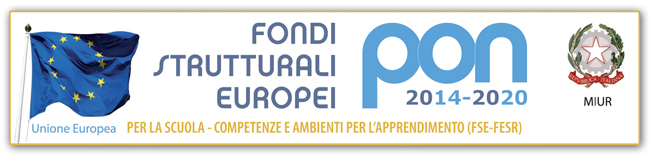 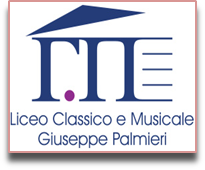 Progetto  PTOF LINGUA SPAGNOLAALLEGATO CCurriculum VitaeAspirante: COGNOME______________________________ NOME_________________________________ Nato /a _______________________ il _______________________ C.F._____________________________Incarico per il quale si presenta la candidatura: □	ESPERTO INTERNO LINGUA SPAGNOLA Ai sensi delle vigenti normative sulla tutela della privacy, autorizzo l’Istituto Liceo Classico e Musicale Palmieri al trattamento dei miei dati personali.Lecce, ____ / ____ 2018	_____________________________	IN FEDEA. Titoli di studioA1Titolo specifico che attesti la competenza all’insegnamento della Lingua Spagnola a studenti stranieri   A2Dottorato di ricerca/master nelle discipline attinenti l’attività richiesta oggetto del presente bando A3Titolo di esaminatore per ‘DELE’                                                             livello B1 – B2                                                              livello C1 – C2 B. Esperienze professionali di docenzaB1Attività di docenza in qualità di esperto in corsi POF/PON-FSE  presso il Liceo Classico e Musicale “G. Palmieri”B2Attività di docenza in qualità di esperto in corsi POF/PON-FSE  finalizzati al conseguimento delle certificazioni e/o in moduli di conversazione: DELE  -  A2 e/o moduli di conversazione B1B2C1C2 B3Attività svolta in qualità di docente formatore  in corsi coerenti con l’insegnamento della L2 (CLIL)B4Esperienze di docenza universitaria coerente con l’insegnamento della L2:semestre/ 60 - 150  annualità/200 - 300 ore C. FormazioneC1Partecipazione a corsi di formazione afferenti la tipologia dell’intervento (CLIL o altro) Punti 2,00   per  esperienzaD. PubblicazioniDPubblicazioni afferenti la tipologia dell’intervento Punti 5,00 per ogni pubblicazioneE. Competenze informaticheECompetenze informatiche certificate da Enti accreditati